Lista Aula Teórica 13CAPÍTULO 297E. Na Fig. 29-5a, considere  e. Faça os gráficos (a) da corrente e (b) da diferença de potencial através de , como funções de  na faixa de  até . Marque valores de  os dois gráficos sobre o mesmo eixo. (c) Faça um terceiro gráfico multiplicando as ordenadas dos dois primeiros para os mesmos valores de . Qual é o significado físico desse gráfico?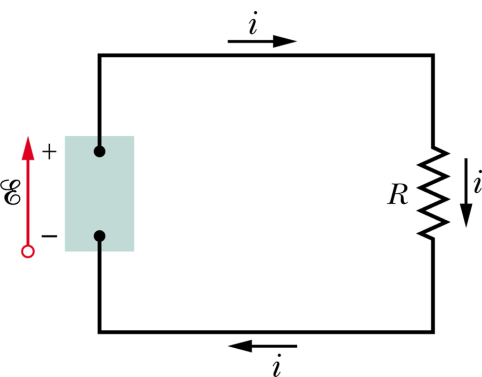 Fig. 29-5a Exercício 7.11E. Na Fig. 29-21, o trecho do circuito  absorve  de potência quando é percorrido por uma corrente de  no sentido indicado. (a) Qual é a diferença de potencial entre  e ? (b) O elemento  não tem resistência interna. Qual é a sua fem? (c) Qual é a sua polaridade?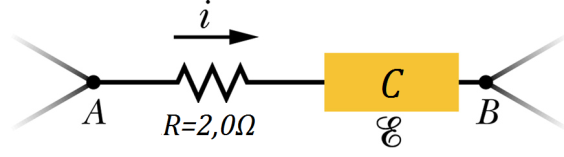 Fig. 29-21 Exercício 11.15P. (a) Na Fig. 29-23, que valor deve ter  para que a corrente no circuito seja de ? Considere   e . (b) Com que taxa a energia térmica aparece em ?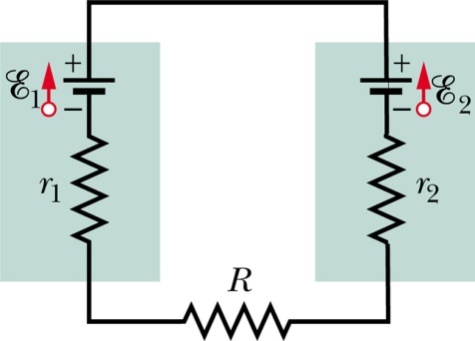 Fig. 29-23 Problema 15.17P. A corrente num circuito de malha única com uma resistência  é de . Quando uma nova resistência de  é introduzida em série no circuito, a corrente cai para . Qual o valor de ?28E. Usando somente dois resistores, separadamente, em série ou em paralelo, desejamos obter resistências de , ,  e . Quais são os valores das duas resistências?29E. Na Fig. 29-24, determine a corrente em cada resistor e a diferença de potencial entre  e . Considere , , ,  e .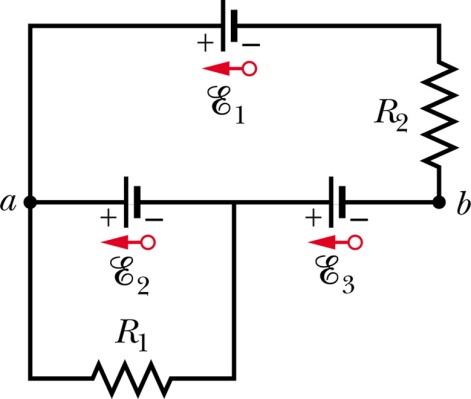 Fig. 29-24 Exercício 29.32E. Na Fig. 29-27, determine a resistência equivalente entre os pontos  e .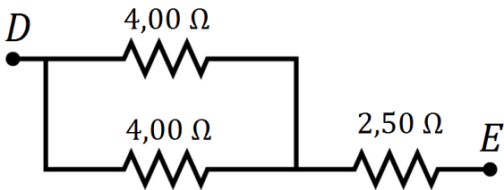 Fig. 29-27 Exercício 32.33E. Duas lâmpadas, uma de resistência  e a outra de resistência , , estão ligadas a uma bateria (a) em paralelo e (b) em série. Que lâmpada brilha mais (dissipa mais energia) em cada caso?37E. Um circuito contém cinco resistores ligados a uma bateria cuja fem é de , conforme é mostrado na Fig. 29-28. Qual é a diferença de potencial através do resistor de ?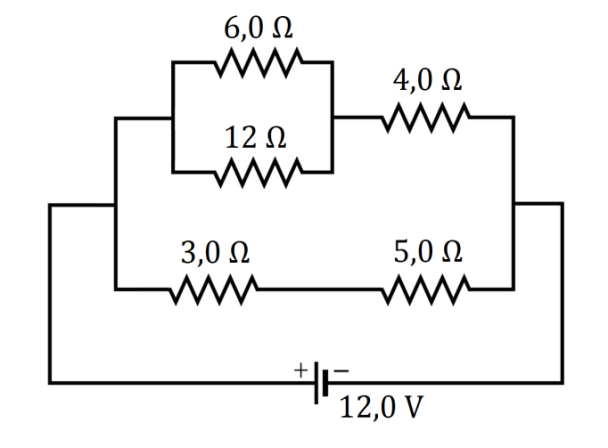 Fig. 29-28 Exercício 37.45P. (a) Na Fig. 29-32, qual é a resistência equivalente do circuito elétrico mostrado? (b) Qual é a corrente em cada resistor? Faça , ,  e ; suponha que a bateria é ideal.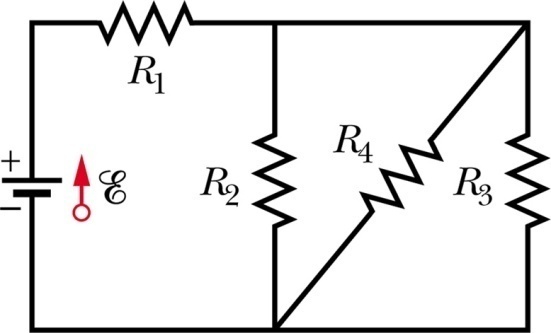 Fig. 29-32 Problema 45.48P. No circuito da Fig. 29-35,  tem um valor constante, mas  pode variar. Determine o valor de  que resulta no aquecimento máximo daquele resistor. A bateria é ideal.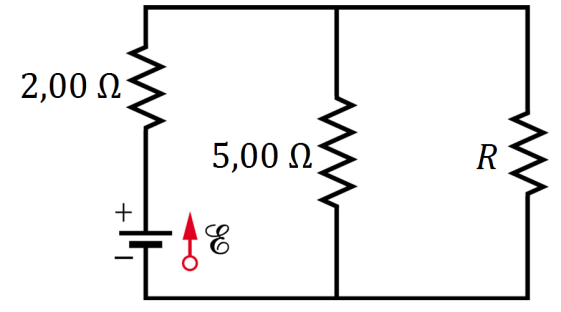 Fig. 29-35 Problema 48.65E. Em um circuito  em série, ,  e . (a) Calcular a constante de tempo. (b) Determine a carga máxima que aparecerá no capacitor durante o processo de carga. (c) Quanto tempo levará para a carga aumentar até ?67E. Um capacitor com uma carga inicial  é descarregado através de um resistor. Em termos da constante de tempo , em quanto tempo o capacitor perderá (a) a primeira terça parte de sua carga e (b) dois terços de sua carga? 72P. Um resistor de  e um capacitor de  são ligados em série a uma bateria ideal de . Exatamente  após ter sido feita a ligação, quais são as taxas em que (a) a carga do capacitor está aumentando, (b) a energia está sendo armazenada no capacitor, (c) a energia térmica está aparecendo no resistor e (d) a energia está sendo fornecida pela bateria?74P. Prove que, quando a chave  na Fig. 29-15 é movida de  para , toda a energia armazenada no capacitor é transformada em energia térmica no resistor. Suponha que o capacitor esteja totalmente carregado antes de a chave ser movida.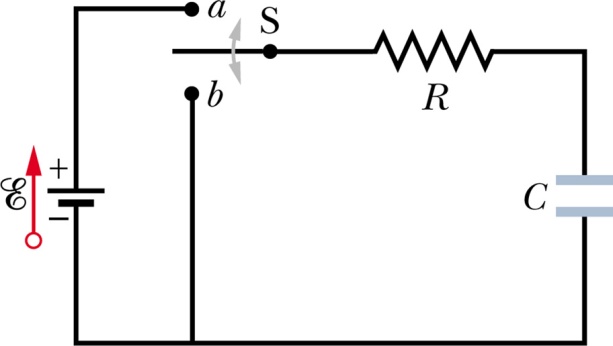 Fig. 29-15 Problema 74.75P. Um capacitor  inicialmente descarregado é plenamente carregado por um dispositivo de fem constante  em série com um resistor . (a) Mostre que a energia final armazenada no capacitor é metade da energia fornecida pelo dispositivo de fem. (b) Por integração direta de  sobre o tempo da carga, mostre que a energia térmica dissipada pelo resistor é também metade da energia fornecida pelo dispositivo de fem.Respostas:Capítulo 29:7. (c) O terceiro gráfico dá a taxa de dissipação de energia por . 11. (a) . (b) . (c)  é o terminal negativo. 15. (a) . (b) . 17. . 29.   . 32. R123 = 4,50 Ω 33. (a) . (b) . 37. . 45. (a) . (b)    48. R = 65. (a) . (b) . (c) . 67. (a) . (b) . 72. (a)  = 9,55 x 10-7 C/s (b)  = 1,08 x 10-6 J/s (c) P = 2,74 x 10-6 W (d) P = 3,82 x 10-6 W